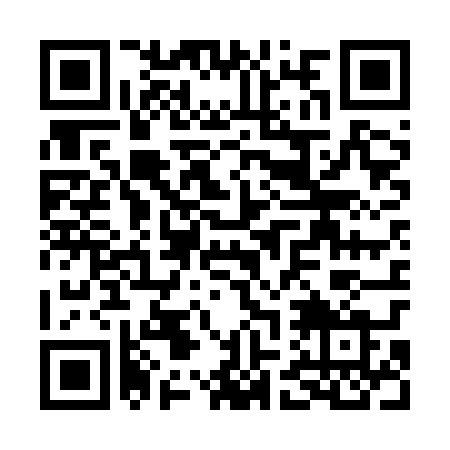 Prayer times for Sterlawki Wielkie, PolandWed 1 May 2024 - Fri 31 May 2024High Latitude Method: Angle Based RulePrayer Calculation Method: Muslim World LeagueAsar Calculation Method: HanafiPrayer times provided by https://www.salahtimes.comDateDayFajrSunriseDhuhrAsrMaghribIsha1Wed2:174:5612:315:418:0610:362Thu2:164:5412:315:428:0810:373Fri2:164:5212:315:438:1010:384Sat2:154:5012:305:448:1210:385Sun2:144:4812:305:458:1310:396Mon2:134:4612:305:468:1510:407Tue2:124:4412:305:478:1710:418Wed2:114:4312:305:488:1910:419Thu2:114:4112:305:498:2010:4210Fri2:104:3912:305:508:2210:4311Sat2:094:3712:305:528:2410:4412Sun2:084:3512:305:538:2610:4413Mon2:084:3312:305:548:2710:4514Tue2:074:3212:305:558:2910:4615Wed2:064:3012:305:568:3110:4716Thu2:064:2812:305:568:3210:4717Fri2:054:2712:305:578:3410:4818Sat2:044:2512:305:588:3610:4919Sun2:044:2412:305:598:3710:5020Mon2:034:2212:306:008:3910:5021Tue2:034:2112:306:018:4010:5122Wed2:024:1912:306:028:4210:5223Thu2:024:1812:306:038:4410:5224Fri2:014:1712:316:048:4510:5325Sat2:014:1612:316:058:4610:5426Sun2:004:1412:316:058:4810:5427Mon2:004:1312:316:068:4910:5528Tue2:004:1212:316:078:5110:5629Wed1:594:1112:316:088:5210:5630Thu1:594:1012:316:098:5310:5731Fri1:594:0912:316:098:5510:58